The City School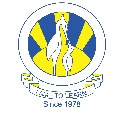 North Nazimabad Boys CampusSecond Monthly Test Session 2019 – 20Class - 10Time: 35 Minutes 			        Geography			             		Marks 25Name: ___________________		           Sec: ______		   Date: ______________Q1(a) Study Fig. 7, which gives information for the Gross Domestic Product (GDP) of Pakistan in 1992 and 2012.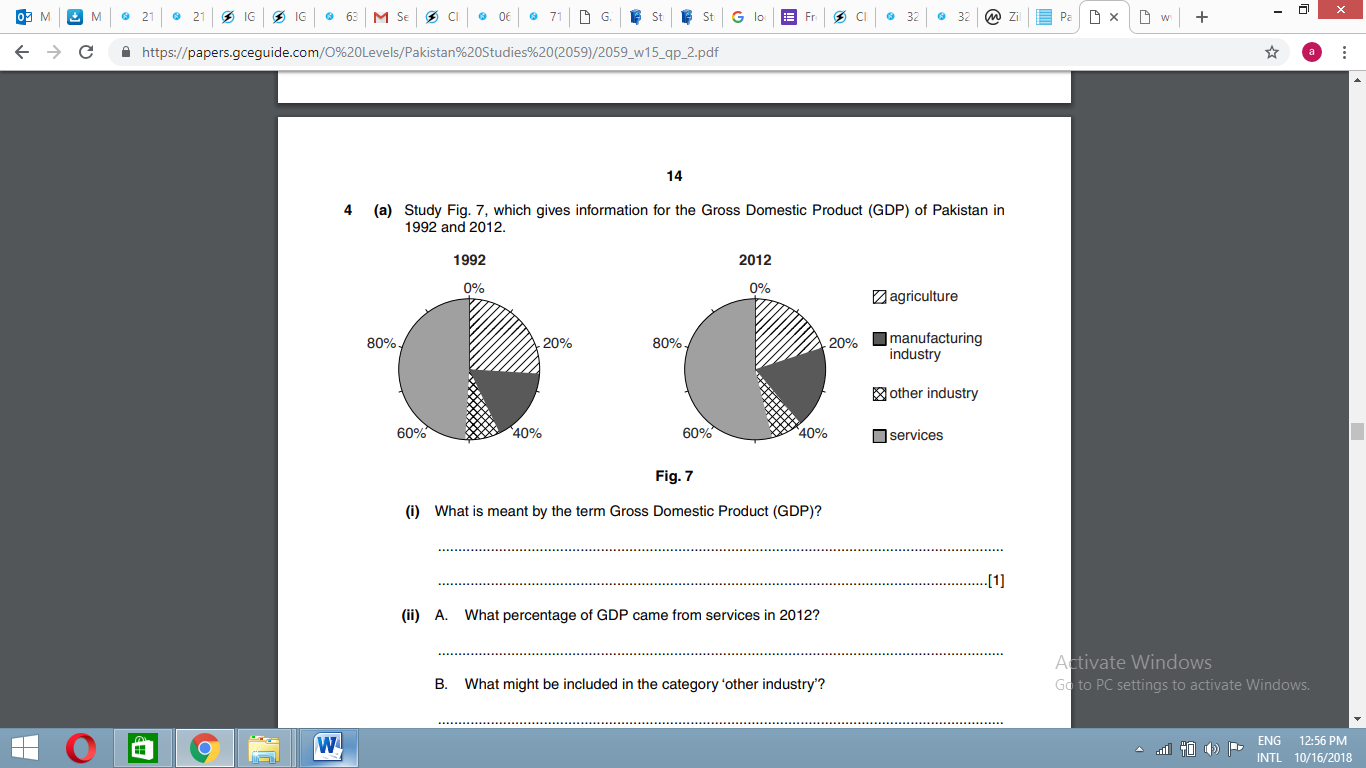 What is meant by the term Gross Domestic Product (GDP)?					[1]______________________________________________________________________________________________________________________________________________________________________What percentage of GDP came from services in 2012?						[1]___________________________________________________________________________________What might be included in the category ‘other industry’?					[1]___________________________________________________________________________________ State whether the share of GDP from the following has increased, decreased, or stayed the same in the period from 1992 to 2012:									[1]Agriculture__________________________________________________________________________ Manufacturing Industry _______________________________________________________________  Q1(b) Study Fig. 8, which shows the value of exports and imports in Pakistan in 2011.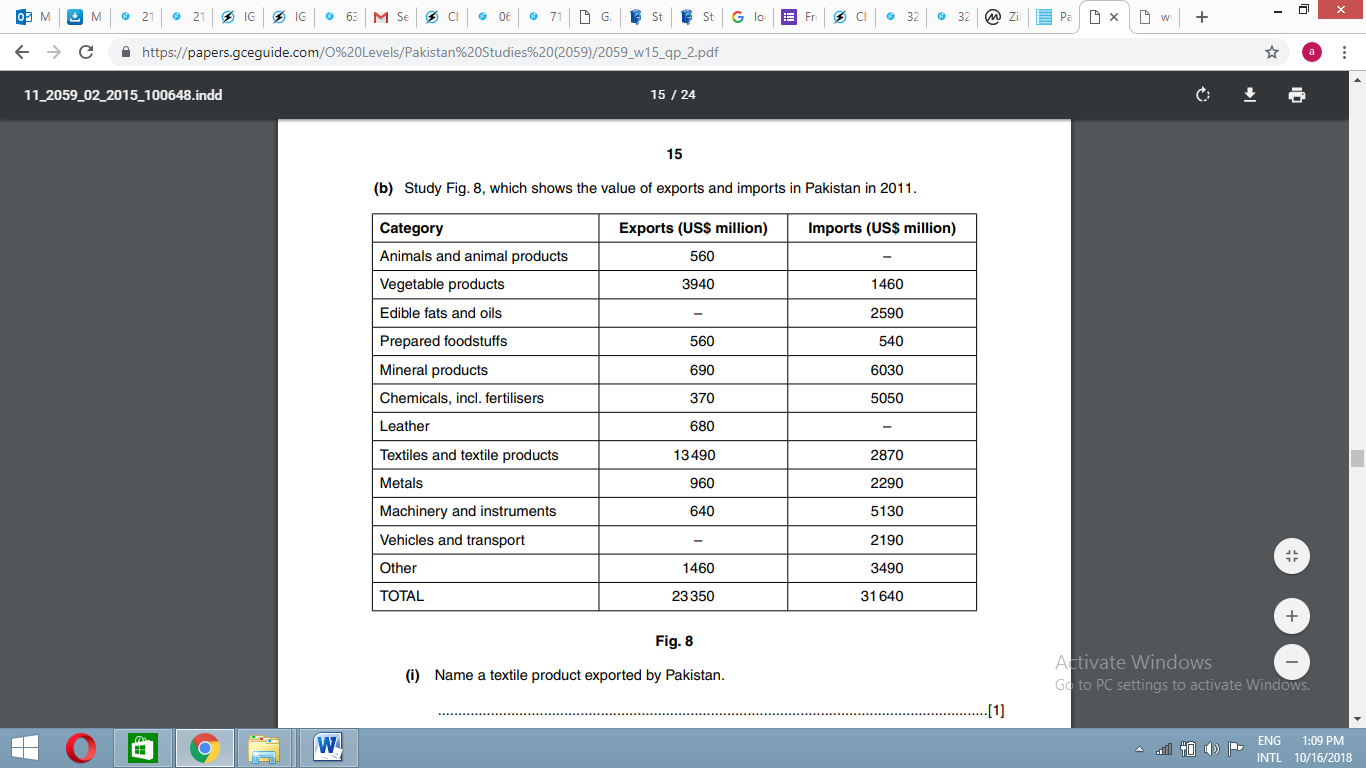 Name a textile product exported by Pakistan.							[1]___________________________________________________________________________________ How much greater is the total value of all imports than the total value of all exports?   		[1]___________________________________________________________________________________ Use Fig. 8 to describe three differences between goods Pakistan exports and imports.		[3]____________________________________________________________________________________________________________________________________________________________________________________________________________________________________________________________________________________________________________________________________________________________________________________________________________________________________________________________________________________________________________ Explain two problems for Pakistan’s economy caused by the differences you have described in your answer to part (iii). 									[4]Problem:________________________________________________________________________________________________________________________________________________________________________________________________________________________________________________________________________________________________________________________________ Problem:________________________________________________________________________________________________________________________________________________________________________________________________________________________________________________________________________________________________________________________________ (c)  (i) State one main trading partner with Pakistan for each of exports and imports.			[2]Exports_________________________________________________________________________________ Imports________________________________________________________________________________ (ii) Describe a method of transport that could be used for trade with one the countries stated in your answer to part (i) . Suggest the benefits of using this method of transport.			[4]Method________________________________________________________________________________ Transport__________________________________________________________________________________________________________________________________________________________________________________________________________________________________________________________________________________________________________________________________________________________________________________________________________________________________________________________________________________________________________________________________  (d) ‘There are more factors that hinder trade between Pakistan and other countries than factors that help trade’.To what extent do you agree with this view? Give reasons and use examples you have studied to support your answer.												[6]______________________________________________________________________________________________________________________________________________________________________________________________________________________________________________________________________________________________________________________________________________________________________________________________________________________________________________________________________________________________________________________________________________________________________________________________________________________________________________________________________________________________________________________________________________________________________________________________________________________________________________________________________________________________________________________________________________________________________________________________________________________________________________________________________________________________________________________________________________________________________________________________________________________________________________________________________________________________________________________________________________________________________________________________________________________________________________________________________________________________________________________________________________________________________________________________________________________________ 